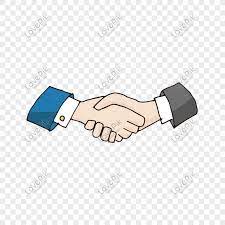                                       Dyrektor Szkoły wraz z całą społecznością składa podziękowanie                                                                   Panu Arkadiuszowi Piszczkowi                                               za pomoc przy pracach remontowych w szkole.